				Policy Committee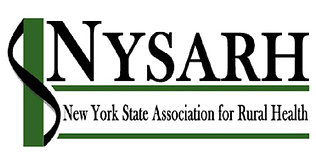 Tuesday, March 16, 202110:00-11:00AMBarry Brogan, ChairVia Zoomhttps://us02web.zoom.us/j/85814464621 Meeting ID: 858 1446 4621 Passcode: NYSARH 646.558.8656 US (New York)AGENDAWelcome and Roll-call						BarryAgenda ModificationsAccept Minutes of 2.16.21					BarryClosing the loop: Iroquois					SaraNYS Advocacy Next Steps					BarryDefinition of Rural						AnnRural Health Clinic issue						SaraOther Business							All														Adjourn								BarryNext meeting:  April 20, 202110:00-11:00Thereafter Third Tuesdays at 10AM